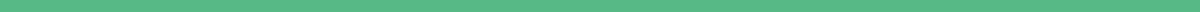 Professional Email GreetingsSubject: Introduction and Proposal for CollaborationGreeting: Dear Mr. Thompson,Body:
I hope this message finds you well. My name is Anna Lee, and I am the Business Development Manager at Green Solutions. I recently came across your work on sustainable architecture and was impressed by your innovative approach. I believe there is a great opportunity for collaboration between our companies. I would love to discuss this further and explore how we can work together towards a more sustainable future.Closing:
Looking forward to your thoughts.
Best regards,
Anna Lee